Dječji tjedan – aktivnosti uz osmjehe Aktivnosti u Dječjem tjednu su započele razgovorom o dječjim pravima i obvezama i crtanjem plakata. Uslijedilo je  crtanje veselih lica „Dječji osmijeh za građane Vižinade, a izrađena je i zastava vrtića na kojoj su bili otisci dječjih ruku. U šetnji mjestom, sa zastavom vrtića i košarom punom dječjih osmjeha djeca su ugodno iznenadila odrasle i prihvaćala uzvraćene osmjehe.Bio je tu i „Dan za zagrljaje“, poruku odraslima da zagrle svoje malene uz poticaj da sa više odgovornosti, strpljenja i ljubavi štite one koji mogu promijeniti svijet. Zanimljiva je bila i aktivnost „Prijatelj prijatelju“ u kojoj su djeca izrađivala i međusobno si poklanjala narukvice prijateljstva. Uz ovu aktivnost djeca su dobila na dar prigodnu predstavu „Pale sam na svijetu“ kojom je istaknuta važnost prijateljstva kojem su i sami dali važnost. Na dvorištu vrtića pod nazivom „Igrajmo se zajedno“ održane su sportske aktivnosti, kao primjerice  između dvije vatre, sportski poligon i igre loptama. Uz razgovor o dječjim željama, pjesmu i ples Dječji tjedan zaokružen je druženjem s načelnikom općine i predsjednicom općinskog vijeća te „Porukama djece odraslima“ crtanjem bojama na asfaltu. U svim aktivnostima prepoznalo se dječje veselje!Galerija fotografija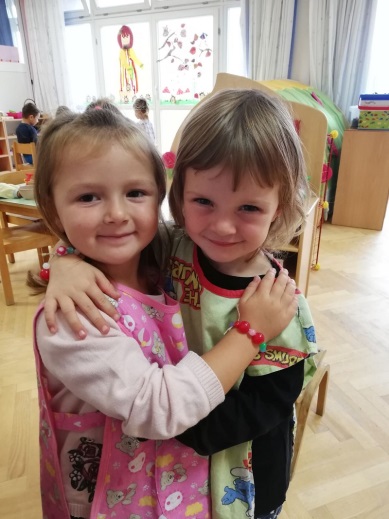 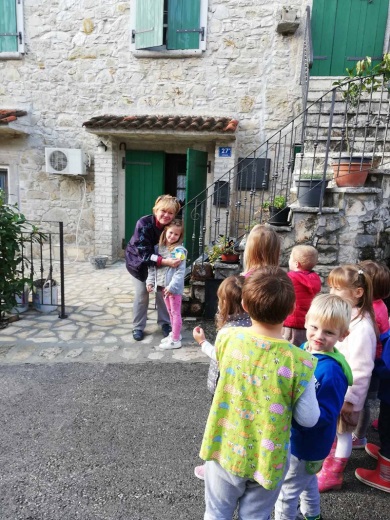 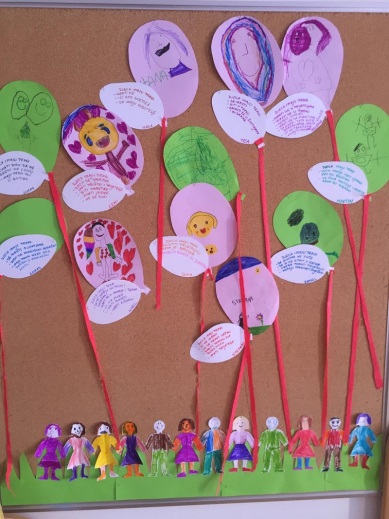 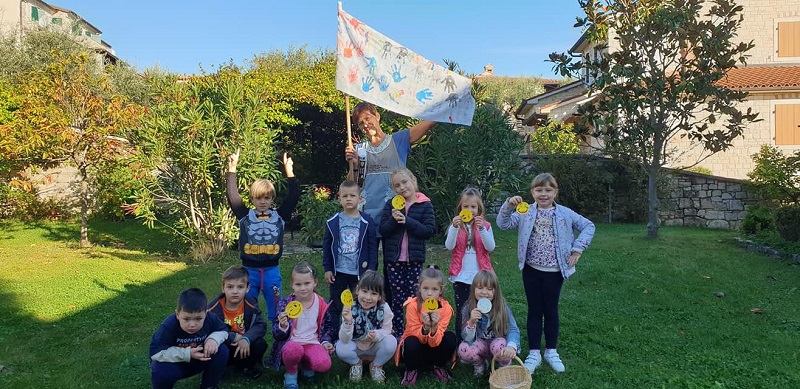 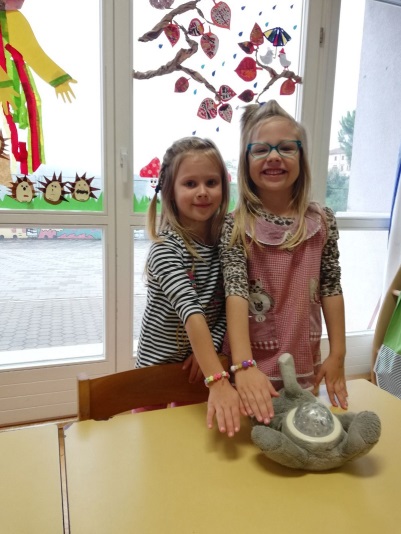 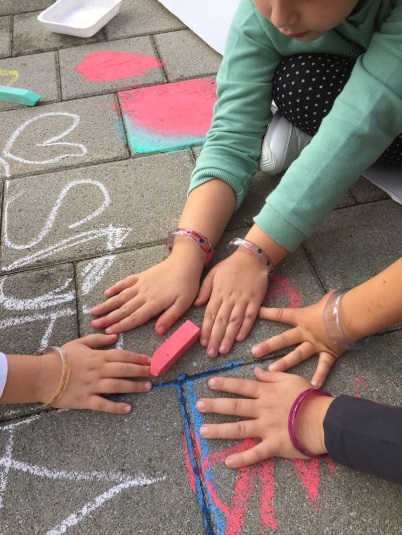 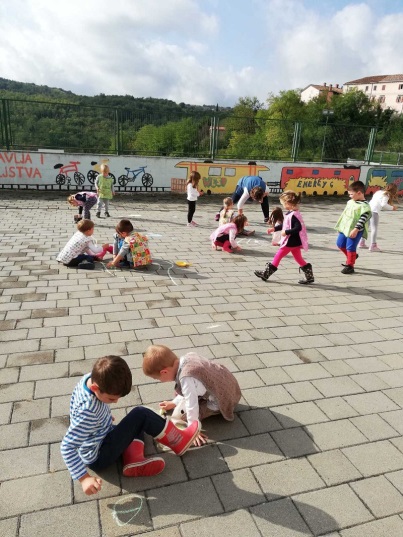 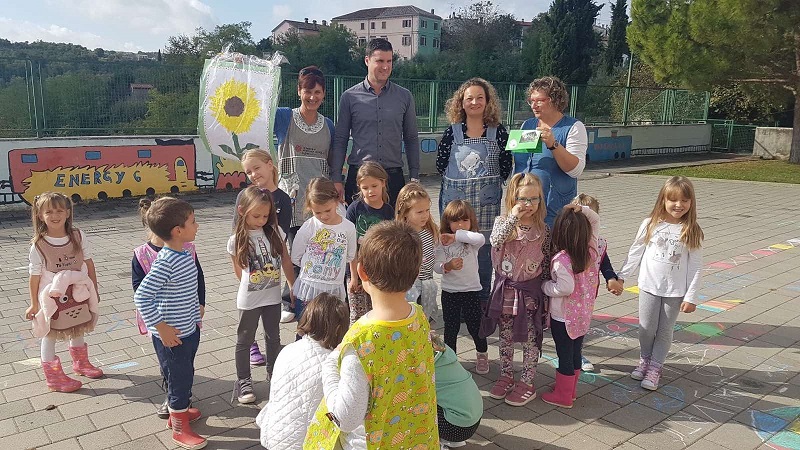 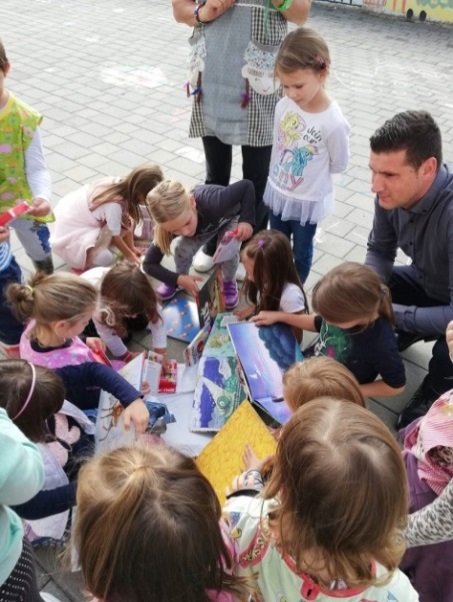 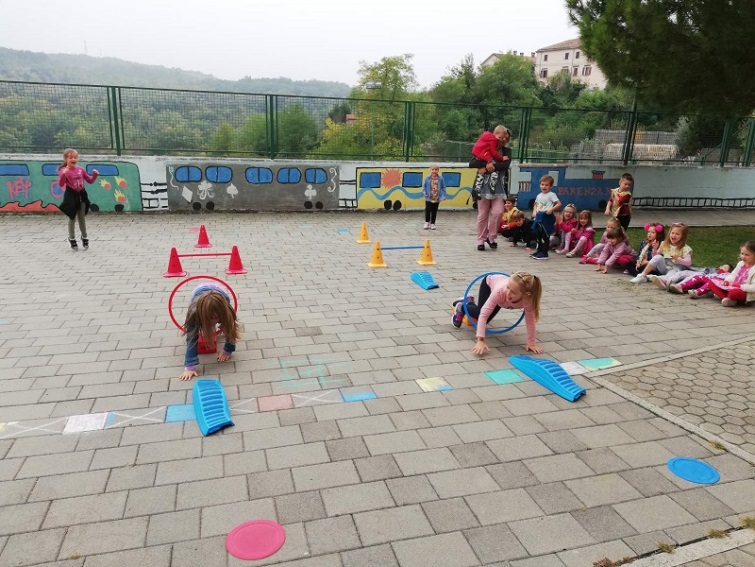 